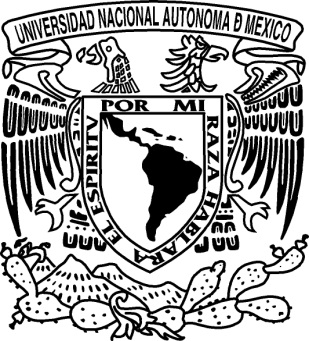 PresentaciónLa recomposición por el que atraviesa el desarrollo del capitalismo a nivel global está propiciando un reacomodo de las diversas fuerzas políticas y sociales que actúan en tanto al interior de los distintos países como en el ámbito global.Uno de los rasgos característicos de esta etapa, tanto a nivel global como en el ámbito local es el interés y el valor que adquieren ciertos espacios geográficos, tanto por su posición y ubicación con respecto a la conformación de los distintos bloques económicos y políticos que han surgido así como por los distintos elementos que contienen, situación que lleva a concebir que en América Latina se presentan diversos territorios que se encuentran en conflicto, debido a los intereses y luchas por el control de los mismos proveniente de distintos grupos políticos, económicos y sociales.En los últimos años, en América Latina han transcurrido una serie de procesos que han modificado el mapa político del continente. Gobiernos de distinto origen ideológico han surgido a partir de una serie de procesos democrático-electorales que han otorgado cierta estabilidad política a los países latinoamericanos, también la región ha visto surgir movimientos sociales de distinto orden con demandas y programas de acción vastos y complejos cono son: las luchas por el reconocimiento de los derechos indígenas y de los pueblos originarios, los movimientos ambientalistas, por los derechos humanos, las reivindicaciones de las minorías sociales, entre muchos otros. En este contexto, A partir de las herramientas teóricas y metodológicas provenientes tanto de la Geografía como lo es la Geopolítica, en el Seminario de Tesis se pretende que los alumnos realicen trabajos de investigación por medio de los cuales analicen un área geográfica en particular que reúna las características de ser un territorio en conflicto.La geopolítica es el estudio sistemático de las distintas relaciones de fuerzas que modifican el estado de equilibrio de un espacio geográfico específico, el cual se convierte en un territorio en conflicto.Por lo tanto, la Geopolítica se entiende como un conjunto coherente de conocimientos acerca de hechos, objetos y  fenómenos que se presentan en un espacio geográfico específico,  que se encuentra en una situación de conflicto debido a la puesta en marcha de una serie de intereses que distintos grupos sociales, económicos y políticos que están en juego para el control de un determinado espacio geográfico.ObjetivosAnalizar la problemática existente en América Latina con relación a la lucha por el control de diversos territorios en América Latina.Identificar los principales factores que inciden en la lucha y el control de diversos territorios en América Latina .Propiciar que los alumnos participantes en el seminario desarrollen sus proyectos de tesis al finalizar el ciclo de tres semestres y cuenten con las herramientas teóricas y metodológicas necesarias para la elaboración de proyectos de investigación vinculados a la problemática del conflicto por los territorios en América Latina.Temario generalGeopolítica, su objeto de estudio: Territorios en conflictoEl territorio, como análisis de escalas diferenciales. El concebir al campo de estudio de la geopolítica a partir de los territorios en conflicto, permite caracterizar a los grupos de poder en la lucha por el espacio desde una perspectiva multiescalar, es decir, la geopolítica no sólo estudia el conflicto a nivel global, sino en cualquier territorio que se encuentre en disputa.Las disputas políticas por los territorios. Identificar los distintos grupos políticos y los discursos que en torno a la búsqueda por el control del territorio se desarrollan, tanto en el ámbito ideológico, cómo en el de las representaciones sociales. Es decir, conocer cuál el significado social y político que se le asigna a un espacio geográfico en específico. La construcción del conflicto. El juego de intereses y las formas que éstos adquieren en el intento de imponer la supremacía de unos grupos sobre otros hace que permanentemente surjan posturas encontradas que intentan establecer el control sobre un espacio geográfico determinado. Esta lucha convierte a los territorios en áreas de conflicto y confrontación. El conflicto es un proceso dinámico siempre en cambio y movimiento que pone en juego diversos fenómenos que se mueven a diferentes velocidades. Un territorio no tiene el mismo valor y el mismo significado para todos los actores, en este sentido se hace necesario revisar las distintas  significaciones que sobre el territorio configuran cada uno de los actores involucrados en el conflicto. Cuándo se analiza el conflicto, hay que tomar en cuenta las representaciones opuestas que interponen los actores. Territorios en conflictoLos límites entre los territorios.  Análisis de las territorialidades físicas y simbólicas con la que los distintos grupos actúan sobre el espacio geográfico.Las características físico–naturales de los territorios. El estudio y la relevancia que adquieren las formas del territorio, el clima, los tipos de vegetación, en síntesis la geografía física en el espacio en conflicto.El territorio como el contenedor de recursos naturales. Revisar la existencia o carencia de diversos recursos entre los que destacan los hidrocarburos, minerales metálicos y no metálicos, agua (ríos y lagos), áreas naturales protegidas y biodiversidad, calidad ambiental; es importante comprenderlos desde la perspectiva de los intercambios a nivel global, regional y local, así como los territorios donde se comparten los mismos.Las organizaciones económicas y de poder. El papel que juegan los distintos grupos de poder económico en la constitución de bloques territoriales a diversas escalas.Los movimientos sociales y sus reivindicaciones. El papel que juegan los distintos movimientos sociales, así como el análisis de sus reivindicaciones y las estrategias seguidas para la defensa de sus espacios y territorios. La diversidad étnica y de las minorías nacionales. El análisis de las relaciones entre los distintos grupos étnicos, desde la perspectiva de dominio–subordinación desde diversos ángulos. Incluye las diversas formas de organización social, de religiosidad (ubicación de centros ceremoniales), etc.La acción de las fuerzas militares y de “paz” en los conflictos políticos. Analizar el papel que ejercen las fuerzas militares, policiacas, beligerantes, paramilitares entre otras por el control coercitivo de un territorio.Identificación de temas para el análisis de los territorios en conflicto en América LatinaMetodologíaLa primera fase del seminario corresponde al análisis teórico que permita construir un marco conceptual para abordar la problemática en torno a los distintos territorios en conflicto . En esta fase los alumnos tendrán que leer con anticipación a cada sesión la bibliografía teórica con el propósito de propiciar el debate con conocimiento de las posturas que hay al respecto. Al final de esta etapa los alumnos tendrán que entregar un ensayo crítico de la discusión generada en el seminario.Para la segunda fase del seminario se dedicarán dos sesiones del seminario para que los alumnos elijan un problema especifico referente a un territorio en conflicto, mismo que desarrollara durante todo el Seminario y que será la base por medio del cual elaborará su trabajo final de tesis.Las últimas sesiones del seminario se dedicarán a la presentación y discusión de los trabajos preparados por los alumnos durante el desarrollo del seminario. Temas de posibles proyectos  a desarrollar durante el seminarioMovimientos y rutas de migración. Riqueza de territorio y pobreza de población.Territorios y conflicto por la apropiación de recursos naturales.Nueva división internacional del trabajo.Estrategias de apropiación de la naturaleza.Petróleo y energéticos. Los bioenergéticosRegiones de biodiversidad. La biopiratería y al monopolización de las fuentes genéticasEl agua, como elemento del poderEl nuevo concepto de seguridad nacional y la militarización de América LatinaNarcotráficoTerritorios indígenasTerritorialidades de los movimientos emergentes.Movimientos juveniles y espacios urbanosTerritorios ignotos y marginación social.